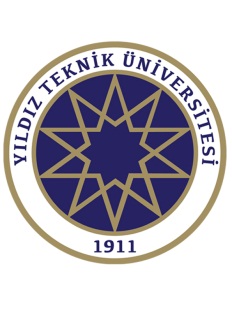 YTÜ İLETİŞİM KOORDİNATÖRLÜĞÜTANITIM MALZEMESİ TALEP FORMU